Частное негосударственное образовательно учреждениедополнительного образования«Школа современного творчества «Мастер-класс»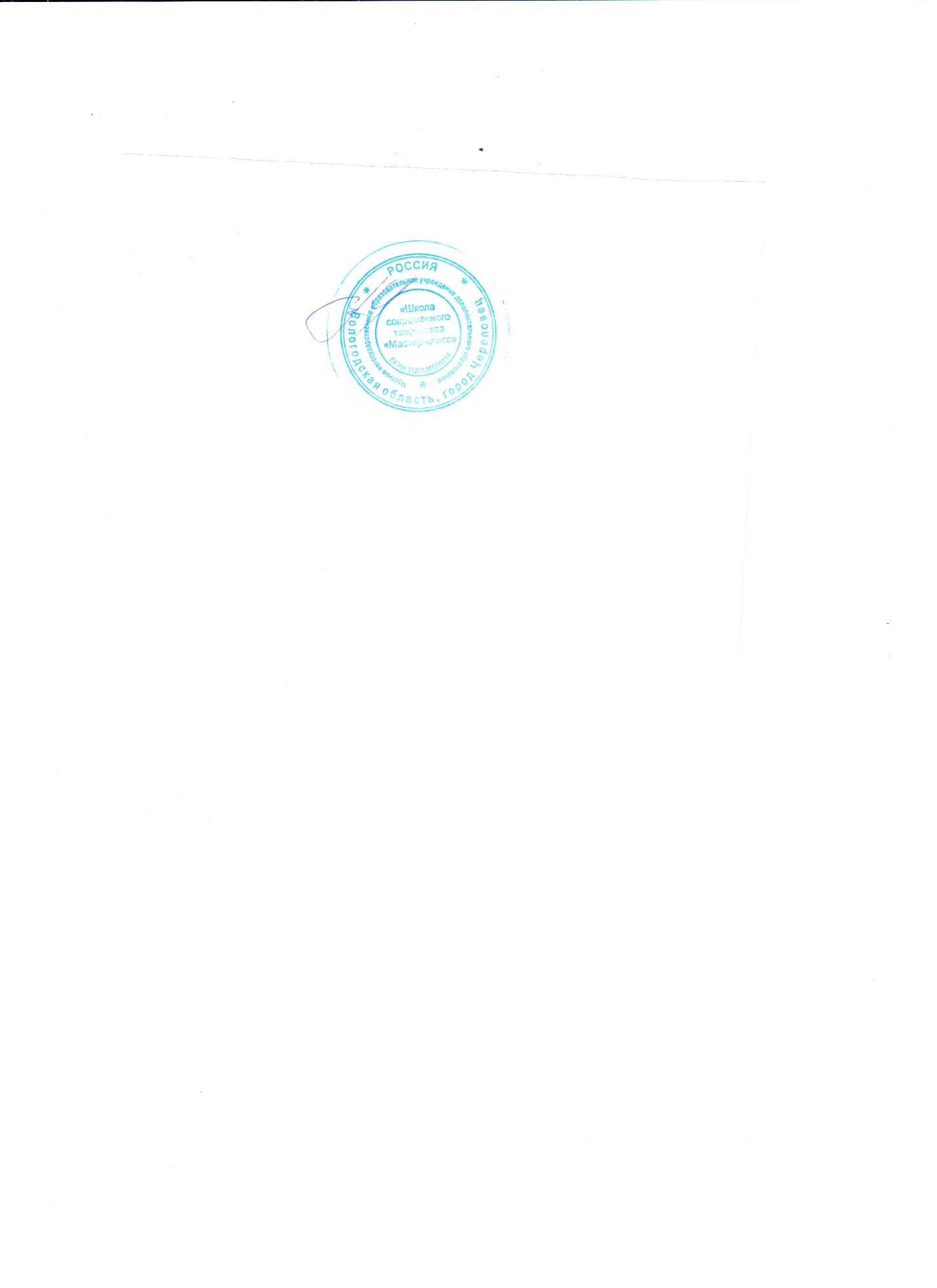 Принята на заседании методического                                          УТВЕРЖДАЮ:совета от 1.06.2018                                                                 Директор ЧНОУ ДО Протокол №1 от 1.06.2018                                                 «ШСТ «Мастер-класс»                                                                           _______________ В.С.ЧетвериковДополнительная общеобразовательная общеразвивающая программа художественной направленности«Классический балет для дошкольников»Возраст обучающихся: 5-7 летСрок реализации: 2 годаАвтор-составитель:Беляева К.М.,педагог дополнительного образованияЧереповецПояснительная запискаПрограмма «Классический балет для дошкольников» разработана на основе и с учетом федеральных государственных требований к дополнительной общеобразовательной программе в области хореографического искусства.Дошкольный возраст-важный период в жизни каждого человека.Во-первых,дошкольное детство создает благоприятные условия для активного развития способностей детей и прежде всего художественные, так как дошкольник включен во все многообразие видов творческой деятельности: рисует, поет, танцует. Во-вторых, именно в дошкольном возрасте закладываются основы здоровья, гармоничного, умственного, нравственного и физического развития ребёнка, формируется личность человека.Танец- прекрасный вид искусства, в котором гармонично сочетаются музыка и пластика движений. Средствами танца достигаются техническое совершенство и, самое главное, культура движений,а также тренируется мышечный аппарат будущего исполнителя.Данная программа разработана для развития природных хореографических способностей, позволяющих успешно заниматься в дальнейшем классическим танцем.Предлагаемые упражнения способствуют укреплению мышц спины, брюшного пресса, внутренней группы мышц бёдер, а также релаксации связок голеностопных, коленных и тазобедренных суставов, что в итоге способствует развитию природных хореографические способности, а именно выворотности, гибкости, подъёма, танцевального шага.Большинство упражнения выполняются на полу. Это позволяет развивать нужные группы мышц, эластичность связок и при этом избегать перегрузки позвоночника.Упражнения партерной гимнастики позволяют не только развить природные хореографические способности, но и способствует более правильному исполнению движений классического экзерсиса.Важным является наличие музыкального сопровождения для исполнения всех элементов. Это создаёт особую атмосферу, подчёркивает серьёзность освоения упражнений и воспитывает музыкальности и выразительность у детей во время исполнения сложных элементов. Подбор упражнений партерного балета сделан на основе партерной гимнастики, упражнения которых переработаны и изменены, с учётом технических и физических способностей учащихся.Форма организаций занятий - групповая, наполняемость группы7-10 человек.Срок реализаций - программа рассчитана на 2 года (2 модуля), возраст обучающихся – 5-7 лет.Режим занятий: 2 раза в неделю по 1 часу (72 часа в год).Цель программы -создание условий для развития природных физических способностей учащихся для дальнейших успешных занятий хореографий, развития художественного вкуса, общей хореографической культуры ребёнка.Задачи.Развивающие:- корректировка недостатков строения тела;- формирование осанки;-развитие мышечно-связочного аппарата и природных хореографических способностей(выворотность ног, гибкость тела, танцевальный шаг, прыжок);- тренировка сердечно - сосудистой и дыхательной системы;- умение управлять своим телом;-развитие танцевально-ритмической координации ивыразительности;-обладание простейшими навыками и приёмами для занятий классическим танцем.Воспитательные:- приобщать воспитанников к здоровому образу жизни;-развивать самостоятельность;-формировать умение жить в коллективе;-формировать навыки культурного общения, дружелюбие;- формировать уверенность в себе, положительную самооценку-воспитывать аккуратность волевые качества личности: настойчивость, трудолюбие.Основные форм работы:1.Теоретическая работа- знакомство с терминологией классического танца (базовый лексикон).2.Практическая работа – изучение правильное исполнение движений, для этого регулярно должна проводиться систематическая учебно-тренировочная работа.       Материально-технические условия.Для успешной реализации программы необходимо:- просторный кабинет с зеркалами- фортепиано, пианино-музыкальный центр, диски, USB,флеш-накопитель с записями;- танцевальная форма, обувь (балетки);-коврики для йоги,balletstretchband (балетная стрейч-лента), Pilatesмячи (маленькие и большие);- балетные станки.Цель и задачи первого года обучения (базовый ):-постановка ног, корпуса, рук, головы в процессе освоения движений, формирование у детей привычки к сознательному изучению движений и освоению знаний, необходимых для дальнейшей работы, развитие темпово-ритмической памяти учащихся, воспитание дисциплинированности, организованности, четкости, аккуратности.Ожидаемый результат.По окончанию первого года обучения, учащиеся должны: -знать названия всех изученных видов движений и правила их исполнения;-знать и выполнять правила техники безопасности при выполнении движений;-уметьвыполнять предусмотренные программой движения партерного балета.К концу первого года обучения у детей улучшается осанка, начинает развиваться координация, улучшаются природные данные (гибкость тела). Учащиеся начинают приобретать навыки культурного общения: вежливость,доброжелательность, дружелюбие.Цель и задачи второго года обучения (продвинутый ):- укрепление и наработка навыков правильности чистотыисполнения. Закрепление устойчивости и развитие координаций, развитие темпово-ритмической памяти учащихся, воспитание дисциплинированности, организованности, четкости, аккуратности.Ожидаемый результат.По окончанию второго года обученияучащиеся должны:- знать название всех изученных видов движений и правила их исполнения;-знать и выполнять правила техники безопасности при исполнении движений;-уметьвыполнять предусмотренные программой движения с большей амплитудой. К концу второго года обучения у детей улучшается координация, развивается музыкальность, наблюдается динамика развития природных хореографических способностей. Проявляется творческая активность. Начинают приобретаться навыки здорового образа жизни и культурного общения.Методы обучения       Для достижения поставленной цели и реализации задач предмета используются следующие методы обучения: - словесный (объяснение, разбор, анализ); - наглядный (качественный показ, демонстрация отдельных частей и всего движения; просмотр видеоматериалов с выступлениями выдающихся танцовщиц, танцовщиков, посещение концертов и спектаклей для повышения общего уровня развития учащегося); - практический (воспроизводящие и творческие упражнения, деление целого произведения на более мелкие части для подробной проработки и последующей организации целого); - аналитический (сравнения и обобщения, развитие логического мышления); - эмоциональный (подбор ассоциаций, образов, создание художественных впечатлений); - индивидуальный подход к каждому ученику с учетом природных способностей, возрастных особенностей, работоспособности и уровня подготовки. Учебно-тематический план первого года обученияСодержание тем первого года обучения1.Вводное занятие (1 ч.)Теория - ТБ на занятиях. Цели и задачи курса.Практикум – экзерсис на середине зала в положении лежа на ковриках (упражнений для разминки, разучивание поклона).2.Комплекс для разогрева тела (4ч.)Теория – правила исполнения движений.Практикум:- экзерсис для разогрева тело начинается с шей, движения головы в левую, правую стороны, вперед и назад, круговые движения головы.-движения плечами вверх и в исходное положение, одновременно и поочерёдно, круговые движения.- движения для бедренных суставов –passe-положение, при котором работающая нога, согнута в колене выворотно или в прямом положении, подведена к середине икры или колену другой.-работа со стопой – движения стопы; на полу-пальцах, носок и обратно.- полушпагат–положение сидя на пятке находящейся спереди согнутой ноги.3. Упражнения для правильной постановки корпуса и ног, работа со стопой (5ч.)Теория - правила исполнения движений.Практикум - сокращение и вытягивание стоп по I- позиции одновременно и поочерёдно - в положении сидя, правильно держать осанку.-круговые вращения стоп (одной, двумя) – в положении сидя. 4. Упражнения на развитие мышц спины и живота. Наклоны корпуса (5ч.) Теория – правила исполнения движений.Практикум – наклоны корпуса вперёд, ноги вытянуты, стопы вытянуты на I и VI поз. (в положении сидя)-поднимание корпуса и поднимание ног их исходное положение.- лежа на животе, руки подняты вверх - поочерёдно и одновременно.-подъём вытянутых ног на 90 градусом из положения лежа на спине, ноги на мячик, вытянуты по I поз.(плавно).5. Упражнения на напряжение и расслабление групп мышц тела(5ч.)Теория – правила исполнения движений.Практикум – напряжение и расслабление мышц: шеи, ног, рук (всего корпуса).6. Работа с гимнастической резиной(4ч.)Теория - правила исполнения движений.Практикум – силовые упражнения для стоп с помощью балетной стрейч-ленты – стоя и сидя.-работа над выворотностью стопы с помощью стрейч-ленты в положении- сидя.-работа над гибкостью тела с помощью стрейч-ленты (растяжки)7. Упражнения для развития подвижности суставов и укрепления мышц ног (5ч.)Теория – правила исполнения движений.Практикум – Passe в положении лежа, ноги с прямыми коленями, вытянутыми носками, стопы упираются на мяч; из исходной положения ногу, согнутую в колене, ведем к другой прямой ноге, в выворотном положении.-Demi plie – в положении лежа на спине или животе, ноги в I-ой позиции упираются на мяч, одновременно сгибаются и выпрямляются.- Developpe – работающая нога из I-ой позиции, сгибается, скользит носком по опорной ноге, поднимается до колена и вытягивается вперед, в сторону или назад, в положении лежа на спине или животе, ноги упираются на мяч.8. Упражнения для улучшения осанки, развития подвижности суставов и укрепления рук (4ч.)Теория – правила исполнения движений.Практикум – подъём рук вверх и опускание вниз за спиной с поворотом в плечевом суставе – со стрейч-лентой, в положении стоя, руки опущены вниз.9. Упражнения для гибкости спины (5ч.)Теория – правила исполнения движений.Практикум – медленно выгнуть спину дугой (как это делают кошки, когда сердятся), также медленно, с усилием прогибать позвоночник- простейший мост – выполняется наклоном назад с упором рук в пол-мост стоя на коленях- лежа на животе, при помощи стрейч-ленты, вытягаем ногу назад к голове.10. Упражнения для развития мышц брюшного пресса (5ч.)Теория – правила исполнения движенийПрактикум – поочередный и одновременный подъем выворотных ног с сокращением и вытягиванием стоп в воздухе- приподнимание головы с целью увидеть свои стопы11. Маховые упражнения (5ч.)Теория – правила исполнения движенийПрактикум – grand battement – бросок вытянутой ноги вперед, в сторону в положении лежа на спине с вытянутыми ногами, а также назад в положении лежа на животе.12. Гимнастические упражнения(4ч.)Теория – правила исполнения движенийПрактикум – колесо13.Растяжка (5ч.)Теория – правила исполнения движенийПрактикум – шпагаты (левый, правый и прямой)14. Базовый экзерсис у станка (5ч.)Теория – правила исполнения движенийПрактикум – demiplie – изучают plie (как все экзерсисы), у палки, на I позиции- batttementtendu – для первоначального изучения нужно делать этот battement в I-ой поз., так как это менее сложно, исполняется вперед, сторону, назад.- releve – подняться на полу-пальцах на VI и I позиции ног-cambre – небольшой перегиб корпуса в спине, в сторону либо назад15. Прыжки(5ч.)Теория – правила исполнения движенийПрактикум – saute – прыжок, во время которого сильно вытянутые ноги находятся в первой позиции. Изучаются на станке, плавно переходят на середину зала.16. Port de bras –позиции рук (4ч.)Теория - правила исполнения движенийПрактикум – изучение позиции рук (I,II,III )- правильное движение рук в осн. позициях ( закругленные –arrondi или удлиненные- allonge ),c поворотом или наклоном головы, а также с перегибом корпуса.-Portdebras – это, разные комбинации позиций рук17. Подведение итогов (1ч.). Повторениеизученного за годматериала. Анализ результатов.Учебно-тематический план второго года обученияСодержание тем второго года обучения1.Вводное занятие (1ч.)ТБ на занятиях.Практикум – повторение материала первого года обучения.2.Разминка (4ч.)Теория – правила исполнения движений.Практикум - комплексное упражнение для разогрева тела.3.Demi plie (7ч.)Теория – правила исполнения движений.Практикум – в положении лежа на спине ноги кладутся на мяч,одновременно сгибаются и выпрямляются, руки упираются в пол, поднять таз в верх и держать до окончания упражнения. В положении лежа на животе, таз не поднимается.4. Passe(7ч.)Теория – правила исполнения движений.Практикум – в положениилежа на спине, руки упираются в пол, таз поднятый, ноги кладутся на мяч, в V –ой позиции вытянутых ног.  Из исходного положения, нога, согнутая в колене, ведется к   другой прямой ноге, в выворотном или прямом положении. В положении лежа на животе, таз не поднимается.5.Devellope (7ч.)Теория – правила исполнения движений.Практикум – работающая нога из V-ой позиции ног, сгибаясь , скользит носком по опорной ноге, поднимается до калена и вытягивается вперед, в сторону и назад, в положении лежа на спине или на животе, ноги упираются на мяч, таз поднятый, руки упираются  в пол.6. Grand - battement (7ч.)Теория – правила исполнения движений.Практикум – маховые упражнения ног, вперед, в сторону, назад, из V-ой поз. ног, лежа на спине или на животе. Ноги упираются на мяч, с тазом поднятый вверх, руки упираются в пол. В положении лежа на животе,таз не поднимается.7. Работа с балетный стрейч-лентой (8ч.)Теория – правила исполнения движений.Практикум – работа над выворотностью ног с помощью стрейч-ленты, в положении сидя- силовые упражнения для стопы, в положении стоя- работа над гибкостью спины с помощью стрейч-ленты, в положении лежа на животе и стоя.8.Гимнастические упражнения (7ч.)Теория – правила исполнения движений.Практикум – колесо, мост.9.Растяжка (9ч.)Теория – правила исполнения движений.Практикум – шпагаты: левый, правый и прямой.10. Базовый экзерсис у станка (7ч.)Теория – правила исполнения движений.Практикум – demiplie – на I, II, и III – позиции ног- releve на VI и I – позиции ног- battementtendu на I- позиции ног, вперед, сторону, назад с левой ногой и правой ногой.-cambre – наклоны корпуса вперед, в сторону и назад, на I и III позиции ног- passe – работающая нога, согнута в колене, в выворотном положении, подведена к середине икры или колену другой, в положении стоя.-grand – battement - маховые движении ног: вперед, в стороны и назад на Iпозиции.11.Экзерсис на середине зала, прыжки(7ч.)Теория – правила исполнения движений.Практикум – demiplie -на I позиции ног- releve – на VI и I позиции ног- passe – из I и III позиции ног - portdebras – позиции рук и их комбинаций- танцевальные шаги (вальс, gallop – быстрый танец прыжками, характер движений скачкообразный)- прыжки – saute –на I позиции ног12. Подведение итогов(1ч.). Повторение изученного за год материала. Анализ результатов.Список литературы.1. Базарова Н., Мей В. «Азбука классического танца» - СПб: «Планета музыки», 2010 2. Базарова Н.П. «Классический танец» - СПб: «Лань», «Планета музыки», 2009 3. Барышникова Т. «Азбука хореографии» - СПб: «Люкси» и «Респекс»,1996 4. Блок Л.Д. «Классический танец» - М.: «Искусство», 1987 5. Ваганова А.Я. «Основы классического танца» - СПб: «Лань», 2007 6. Васильева Т.И. «Балетная осанка» / Методическое пособие для преподавателей хореографических школ и школ искусств. М., 1993 7. Волынский А. «Книга ликований. Азбука классического танца» - Л.: «АРТ», 1992 8. Головкина С.Н. «Уроки классического танца в старших классах» - М., Искусство, 1989 9. Громов Ю.И. «Основы подготовки специалистов-хореографов» / учебное пособие. СПб: Типография Наука, 2006 10. Звездочкин В.А. «Классический танец». СПб: «Планета музыки», 2011 11. Калугина О.Г. «Методика преподавания хореографических дисциплин» / Учебно-методическое пособие. Киров: КИПК и ПРО, 2011  12. Костровицкая В.С. «100 уроков классического танца» - Л.: Искусство, 1981 13. Костровицкая В.С., Писарев А.  «Школа классического танца» - Л.: Искусство, 1986 14. Красовская В.М. История русского балета. - Л., 1978 15. Красовская В.М. Агриппина Яковлевна Ваганова. - Л.: "Искусство", 1989 16. Красовская В.М. Павлова. Нижинский. Ваганова. Три балетные повести. - М.: "Аграф", 1999 17. Мессерер А. «Уроки классического танца» - М.: «Искусство»,1967 18. Покровская Е.Г. «Принципы сочинения учебной комбинации у палки по классическому танцу» / Методическое пособие для преподавателей. Харьков, 2010 19. Русский балет: энциклопедия. М: Согласие , 199720. Тарасов Н. «Классический танец». М.: Искусство, 1981 21. Тарасов Н.И. «Классический танец. Школа мужского исполнительства». М.: Искусство,1987 22. Тарасов Н.И. «Методика классического тренажа». СПб: «Лань», 2009 23. Ярмолович Л. «Классический танец». Л.: «Музыка», 1986 Интернетресурсы.Progressing ballet techniquewww.pbteurope.comКалендарно-учебный график            Модуль « Классический балет для дошкольников»Первый год обучение (базовый). Второй год обучения (продвинутый).№           ТемаКол-вочасовТеорияПрактикаПрактикаФорма проведения занятийФорма проведения занятийФорма подведенияитогов 1Вводное занятие    120 мин.40 мин.40 мин.Беседа, практикумБеседа, практикум     _ 2Комплекс для разогрева тела    4     1      3      3   Практикум   Практикум_ 3Упражнения для правильной постановки корпуса и ног, работа со стопой   5    1      4      4Практикум, видео обзорПрактикум, видео обзорНаблюдение 4Упражнения на развитие мышц спины и живота, наклоны корпуса    5     1      4      4Практикум, видео обзорПрактикум, видео обзорНаблюдение 5Упражнения на напряжение и расслабление групп мышц    5      1     4     4Практикум, видео обзорПрактикум, видео обзорНаблюдение 6Работа с гимнастической резиной   4      1       3       3Практикум, видео обзорПрактикум, видео обзорНаблюдение 7Упражнения для развития подвижности суставов и укрепления мышц ног   5      1       4       4  Практикум  ПрактикумНаблюдение 8Упражнения для улучшения осанки, развития подвижности суставов и укрепления рук   4     1     1      3      3  ПрактикумНаблюдение 9Упражнения для гибкости спины   5    1    1      4      4  ПрактикумНаблюдение10Упражнения для развития мышц брюшного пресса   5     1     1      4      4  ПрактикумНаблюдение11Маховые упражнения   5     1     1      4      4  ПрактикумНаблюдение12Гимнастические упражнения (колесо, мостик)   4   4      1      3      3  ПрактикумНаблюдение13Растяжка (шпагаты)   5   5     1          4      4  ПрактикумНаблюдение14Базовый экзерсис у станка   5  5     1      4      4  ПрактикумНаблюдение15Прыжки(saute)   5   5      1      4      4Практикум, видео обзорНаблюдение16Port de bras(позициирук)44      1      3      3Практикум, видео обзорНаблюдение17Подведение итогов  1  1      -      1      1Практикум (открытое занятие)Анализ      Итого7215,2015,2056,40№         Тема         ТемаКол-во часовКол-во часовТеорияПрактикаПрактикаПрактикаФорма подведения           занятийФорма подведения           занятийФорма подведения итоговФорма подведения итогов 1Вводное занятиеВводное занятие   1   120 мин.40 мин.40 мин.40 мин.Беседа, практикумБеседа, практикум__ 2РазминкаРазминка    4    4   _    4    4    4ПрактикумПрактикум__ 3Demi plieDemi plie    7    7  1   6   6   6ПрактикумПрактикумНаблюдениеНаблюдение 4PassePasse   7   7   1    6    6    6ПрактикумПрактикумНаблюдениеНаблюдение 5DevellopeDevellope   7   7   1   6   6   6ПрактикумПрактикумНаблюдениеНаблюдение 6Grand battementGrand battement    7    7   1    6    6    6ПрактикумПрактикумНаблюдениеНаблюдение 7Работа с балетной стрейч-лентойРабота с балетной стрейч-лентой    8    8   1    7    7    7ПрактикумПрактикумНаблюдениеНаблюдение 8Гимнастические упражнения- колесо, мостик    7    7   1   1    6    6ПрактикумПрактикумПрактикумНаблюдениеНаблюдение 9Растяжка - шпагаты    9    9  1  1   8   8ПрактикумПрактикумПрактикумНаблюдениеНаблюдение10Базовый экзерсис у станка   7   7  1  1  1    6    6    6ПрактикумПрактикумНаблюдениеНаблюдение11Экзерсис на середине зала, прыжки   7   7   1   1   1    6    6    6ПрактикумПрактикумНаблюдениеНаблюдение12Подведение итогов   1   1  -  -  -    1    1    1ПрактикумПрактикумАнализАнализ     Итого  72  72 9,20 9,20 9,20 62,40 62,40 62,40     Месяц     ТемаФорма занятийКол-во часовМесто проведенияФорма проведенияСентябрьВводное занятиеУчебное занятие1 часУчебный кабинет           -СентябрьКомплекс для разогрева телоУчебное занятие   (5ч.)20 мин.Учебный кабинетНаблюдениеОктябрьКомплекс для разогрева телоУчебное занятие   (5ч.)30 мин.Учебный кабинетНаблюдениеНоябрьКомплекс для разогрева телоУчебное занятие   (5ч.)30 мин.Учебный кабинетНаблюдениеДекабрьКомплекс для разогрева телоУчебное занятие   (5ч.)40 мин.Учебный кабинетНаблюдениеЯнварьКомплекс для разогрева телоУчебное занятие   (5ч.)40 мин.Учебный кабинетНаблюдениеФевральКомплекс для разогрева телоУчебное занятие   (5ч.)20 мин.Учебный кабинетНаблюдениеМартКомплекс для разогрева телоУчебное занятие   (5ч.)40 мин.Учебный кабинетНаблюдениеАпрельКомплекс для разогрева телоУчебное занятие   (5ч.)40 мин.Учебный кабинетНаблюдениеМайКомплекс для разогрева телоУчебное занятие   (5ч.)20 мин.Учебный кабинетНаблюдениеИюньКомплекс для разогрева телоУчебное занятие   (5ч.)20 мин.Учебный кабинетНаблюдениеСентябрьУпражнения  дляправильной постановки корпуса и ног, работа со стопой.Учебное занятие  (5ч.)    20 мин.Учебный кабинетНаблюдениеОктябрьУпражнения  дляправильной постановки корпуса и ног, работа со стопой.Учебное занятие  (5ч.)    30 мин.Учебный кабинетНаблюдениеНоябрьУпражнения  дляправильной постановки корпуса и ног, работа со стопой.Учебное занятие  (5ч.)    30 мин.Учебный кабинетНаблюдениеДекабрьУпражнения  дляправильной постановки корпуса и ног, работа со стопой.Учебное занятие  (5ч.)    40 мин.Учебный кабинетНаблюдениеЯнварьУпражнения  дляправильной постановки корпуса и ног, работа со стопой.Учебное занятие  (5ч.)    40 мин.Учебный кабинетНаблюдениеФевральУпражнения  дляправильной постановки корпуса и ног, работа со стопой.Учебное занятие  (5ч.)    20 мин.Учебный кабинетНаблюдениеМартУпражнения  дляправильной постановки корпуса и ног, работа со стопой.Учебное занятие  (5ч.)    40 мин.Учебный кабинетНаблюдениеАпрельУпражнения  дляправильной постановки корпуса и ног, работа со стопой.Учебное занятие  (5ч.)    40 мин.Учебный кабинетНаблюдениеМайУпражнения  дляправильной постановки корпуса и ног, работа со стопой.Учебное занятие  (5ч.)    20 мин.Учебный кабинетНаблюдениеИюньУпражнения  дляправильной постановки корпуса и ног, работа со стопой.Учебное занятие  (5ч.)    20 мин.Учебный кабинетНаблюдениеСентябрьУпражнения на  развитие мышц спины и живота, наклона корпуса.Учебное занятие (5 ч.)20 мин.Учебный кабинетНаблюдениеОктябрьУпражнения на  развитие мышц спины и живота, наклона корпуса.Учебное занятие (5 ч.)30 мин.Учебный кабинетНаблюдениеНоябрьУпражнения на  развитие мышц спины и живота, наклона корпуса.Учебное занятие (5 ч.)30 мин.Учебный кабинетНаблюдениеДекабрьУпражнения на  развитие мышц спины и живота, наклона корпуса.Учебное занятие (5 ч.)40 мин.Учебный кабинетНаблюдениеЯнварь Упражнения на  развитие мышц спины и живота, наклона корпуса.Учебное занятие (5 ч.)20 мин.Учебный кабинетНаблюдениеФевральУпражнения на  развитие мышц спины и живота, наклона корпуса.Учебное занятие (5 ч.)40 мин.Учебный кабинетНаблюдениеМартУпражнения на  развитие мышц спины и живота, наклона корпуса.Учебное занятие (5 ч.)40 мин.Учебный кабинетНаблюдениеАпрельУпражнения на  развитие мышц спины и живота, наклона корпуса.Учебное занятие (5 ч.)40 мин.Учебный кабинетНаблюдениеМайУпражнения на  развитие мышц спины и живота, наклона корпуса.Учебное занятие (5 ч.)20 мин.Учебный кабинетНаблюдениеИюньУпражнения на  развитие мышц спины и живота, наклона корпуса.Учебное занятие (5 ч.)20 мин.Учебный кабинетНаблюдениеСентябрьУпражнения на напряжение и расслабление групп мышц тело.Учебное занятие (5ч.)20 мин.Учебный кабинетНаблюдениеОктябрьУпражнения на напряжение и расслабление групп мышц тело.Учебное занятие (5ч.)30 мин.Учебный кабинетНаблюдениеНоябрьУпражнения на напряжение и расслабление групп мышц тело.Учебное занятие (5ч.)30 мин.Учебный кабинетНаблюдениеДекабрьУпражнения на напряжение и расслабление групп мышц тело.Учебное занятие (5ч.)40 мин.Учебный кабинетНаблюдениеЯнварьУпражнения на напряжение и расслабление групп мышц тело.Учебное занятие (5ч.)40 мин.Учебный кабинетНаблюдениеФевральУпражнения на напряжение и расслабление групп мышц тело.Учебное занятие (5ч.)20 мин.Учебный кабинетНаблюдениеМартУпражнения на напряжение и расслабление групп мышц тело.Учебное занятие (5ч.)40 мин.Учебный кабинетНаблюдениеАпрельУпражнения на напряжение и расслабление групп мышц тело.Учебное занятие (5ч.)40 мин.Учебный кабинетНаблюдениеМайУпражнения на напряжение и расслабление групп мышц тело.Учебное занятие (5ч.)20 мин.Учебный кабинетНаблюдениеИюньУпражнения на напряжение и расслабление групп мышц тело.Учебное занятие (5ч.)20 мин.Учебный кабинетНаблюдение      МесяцТемаФорма занятийКол-во часовМесто проведенияФорма проведенияСентябрьРабота с гимнастическойрезиной.Учебное занятие (4ч.)20 мин.Учебный кабинетНаблюдениеОктябрьРабота с гимнастическойрезиной.Учебное занятие (4ч.)30 мин.Учебный кабинетНаблюдениеНоябрьРабота с гимнастическойрезиной.Учебное занятие (4ч.)30 мин.Учебный кабинетНаблюдениеДекабрьРабота с гимнастическойрезиной.Учебное занятие (4ч.)30 мин.Учебный кабинетНаблюдениеЯнварьРабота с гимнастическойрезиной.Учебное занятие (4ч.)20 мин.Учебный кабинетНаблюдениеФевральРабота с гимнастическойрезиной.Учебное занятие (4ч.)20 мин.Учебный кабинетНаблюдениеМартРабота с гимнастическойрезиной.Учебное занятие (4ч.)30 мин.Учебный кабинетНаблюдениеАпрельРабота с гимнастическойрезиной.Учебное занятие (4ч.)20 мин.Учебный кабинетНаблюдениеМайРабота с гимнастическойрезиной.Учебное занятие (4ч.)20 мин.Учебный кабинетНаблюдениеИюньРабота с гимнастическойрезиной.Учебное занятие (4ч.)20 мин.Учебный кабинетНаблюдениеСентябрьУпражнения для развития подвижности суставов и укрепления мышц ногУчебное занятие (5ч.)20 мин.Учебный кабинетНаблюдениеОктябрьУпражнения для развития подвижности суставов и укрепления мышц ногУчебное занятие (5ч.)30 мин.Учебный кабинетНаблюдениеНоябрьУпражнения для развития подвижности суставов и укрепления мышц ногУчебное занятие (5ч.)30 мин.Учебный кабинетНаблюдениеДекабрьУпражнения для развития подвижности суставов и укрепления мышц ногУчебное занятие (5ч.)40 мин.Учебный кабинетНаблюдениеЯнварьУпражнения для развития подвижности суставов и укрепления мышц ногУчебное занятие (5ч.)40 мин.Учебный кабинетНаблюдениеФевральУпражнения для развития подвижности суставов и укрепления мышц ногУчебное занятие (5ч.)20 мин.Учебный кабинетНаблюдениеМартУпражнения для развития подвижности суставов и укрепления мышц ногУчебное занятие (5ч.)40 мин.Учебный кабинетНаблюдениеАпрельУпражнения для развития подвижности суставов и укрепления мышц ногУчебное занятие (5ч.)40 мин.Учебный кабинетНаблюдениеМайУпражнения для развития подвижности суставов и укрепления мышц ногУчебное занятие (5ч.)20 мин.Учебный кабинетНаблюдениеИюньУпражнения для развития подвижности суставов и укрепления мышц ногУчебное занятие (5ч.)20 мин.Учебный кабинетНаблюдениеСентябрьУпражнения  для улучшения осанки,развития подвижности суставов и укрепления рук.Учебное занятие (5ч.)20 мин.Учебный кабинетНаблюдениеОктябрьУпражнения  для улучшения осанки,развития подвижности суставов и укрепления рук.Учебное занятие (5ч.)30 мин.Учебный кабинетНаблюдениеНоябрьУпражнения  для улучшения осанки,развития подвижности суставов и укрепления рук.Учебное занятие (5ч.)30 мин.Учебный кабинетНаблюдениеДекабрьУпражнения  для улучшения осанки,развития подвижности суставов и укрепления рук.Учебное занятие (5ч.)30 мин.Учебный кабинетНаблюдениеЯнварьУпражнения  для улучшения осанки,развития подвижности суставов и укрепления рук.Учебное занятие (5ч.)20 мин.Учебный кабинетНаблюдениеФевральУпражнения  для улучшения осанки,развития подвижности суставов и укрепления рук.Учебное занятие (5ч.)20 мин.Учебный кабинетНаблюдениеМартУпражнения  для улучшения осанки,развития подвижности суставов и укрепления рук.Учебное занятие (5ч.)30 мин.Учебный кабинетНаблюдениеАпрельУпражнения  для улучшения осанки,развития подвижности суставов и укрепления рук.Учебное занятие (5ч.)20 мин.Учебный кабинетНаблюдениеМайУпражнения  для улучшения осанки,развития подвижности суставов и укрепления рук.Учебное занятие (5ч.)20 мин.Учебный кабинетНаблюдениеИюньУпражнения  для улучшения осанки,развития подвижности суставов и укрепления рук.Учебное занятие (5ч.)20 мин.Учебный кабинетНаблюдениеСентябрьУпражнение для гибкости спины.Учебное занятие (4ч.)20 мин.Учебный кабинетНаблюдениеОктябрьУпражнение для гибкости спины.Учебное занятие (4ч.)30 мин.Учебный кабинетНаблюдениеНоябрьУпражнение для гибкости спины.Учебное занятие (4ч.)30 мин.Учебный кабинетНаблюдениеДекабрьУпражнение для гибкости спины.Учебное занятие (4ч.)40 мин.Учебный кабинетНаблюдениеЯнварьУпражнение для гибкости спины.Учебное занятие (4ч.)40 мин.Учебный кабинетНаблюдениеФевральУпражнение для гибкости спины.Учебное занятие (4ч.)20 мин.Учебный кабинетНаблюдениеМартУпражнение для гибкости спины.Учебное занятие (4ч.)40 мин.Учебный кабинетНаблюдениеАпрельУпражнение для гибкости спины.Учебное занятие (4ч.)40 мин.Учебный кабинетНаблюдениеМайУпражнение для гибкости спины.Учебное занятие (4ч.)20 мин.Учебный кабинетНаблюдениеИюньУпражнение для гибкости спины.Учебное занятие (4ч.)20 мин.Учебный кабинетНаблюдениеСентябрьУпражнения для развития мышц брюшного пресса.Учебное занятие (5ч.)20 мин.Учебный кабинетНаблюдениеОктябрьУпражнения для развития мышц брюшного пресса.Учебное занятие (5ч.)30 мин.Учебный кабинетНаблюдениеНоябрьУпражнения для развития мышц брюшного пресса.Учебное занятие (5ч.)30 мин.Учебный кабинетНаблюдениеДекабрьУпражнения для развития мышц брюшного пресса.Учебное занятие (5ч.)40 мин.Учебный кабинетНаблюдениеЯнварьУпражнения для развития мышц брюшного пресса.Учебное занятие (5ч.)20 мин.Учебный кабинетНаблюдениеФевральУпражнения для развития мышц брюшного пресса.Учебное занятие (5ч.)40 мин.Учебный кабинетНаблюдениеМартУпражнения для развития мышц брюшного пресса.Учебное занятие (5ч.)40 мин.Учебный кабинетНаблюдениеАпрельУпражнения для развития мышц брюшного пресса.Учебное занятие (5ч.)40 мин.Учебный кабинетНаблюдениеМайУпражнения для развития мышц брюшного пресса.Учебное занятие (5ч.)20 мин.Учебный кабинетНаблюдениеИюньУпражнения для развития мышц брюшного пресса.Учебное занятие (5ч.)20 мин.Учебный кабинетНаблюдениеМесяц      ТемаФорма занятийКол-во часовМесто проведенияФорма проведенияСентябрьМаховые упражненияУчебное занятие (4ч.)20 мин.Учебный кабинетНаблюдениеОктябрьМаховые упражненияУчебное занятие (4ч.)20 мин.Учебный кабинетНаблюдениеНоябрьМаховые упражненияУчебное занятие (4ч.)20 мин.Учебный кабинетНаблюдениеДекабрьМаховые упражненияУчебное занятие (4ч.)30 мин.Учебный кабинетНаблюдениеЯнварьМаховые упражненияУчебное занятие (4ч.)30 мин.Учебный кабинетНаблюдениеФевральМаховые упражненияУчебное занятие (4ч.)20 мин.Учебный кабинетНаблюдениеМартМаховые упражненияУчебное занятие (4ч.)30 мин.Учебный кабинетНаблюдениеАпрельМаховые упражненияУчебное занятие (4ч.)30 мин.Учебный кабинетНаблюдениеМайМаховые упражненияУчебное занятие (4ч.)20 мин.Учебный кабинетНаблюдениеИюньМаховые упражненияУчебное занятие (4ч.)20 мин.Учебный кабинетНаблюдениеСентябрьГимнастическиеупражненияУчебное занятие (4ч.)20 мин.Учебный кабинетНаблюдениеОктябрьГимнастическиеупражненияУчебное занятие (4ч.)30 мин.Учебный кабинетНаблюдениеНоябрьГимнастическиеупражненияУчебное занятие (4ч.)30 мин.Учебный кабинетНаблюдениеДекабрьГимнастическиеупражненияУчебное занятие (4ч.)30 мин.Учебный кабинетНаблюдениеЯнварьГимнастическиеупражненияУчебное занятие (4ч.)20 мин.Учебный кабинетНаблюдениеФевральГимнастическиеупражненияУчебное занятие (4ч.)20 мин.Учебный кабинетНаблюдениеМартГимнастическиеупражненияУчебное занятие (4ч.)30 мин.Учебный кабинетНаблюдениеАпрельГимнастическиеупражненияУчебное занятие (4ч.)20 мин.Учебный кабинетНаблюдениеМайГимнастическиеупражненияУчебное занятие (4ч.)20 мин.Учебный кабинетНаблюдениеИюньГимнастическиеупражненияУчебное занятие (4ч.)20 мин.Учебный кабинетНаблюдениеСентябрьРастяжка(шпагаты)Учебное занятие (5ч.)20 мин.Учебный кабинетНаблюдениеОктябрьРастяжка(шпагаты)Учебное занятие (5ч.)30 мин.Учебный кабинетНаблюдениеНоябрьРастяжка(шпагаты)Учебное занятие (5ч.)30 мин.Учебный кабинетНаблюдениеДекабрьРастяжка(шпагаты)Учебное занятие (5ч.)40 мин.Учебный кабинетНаблюдениеЯнварьРастяжка(шпагаты)Учебное занятие (5ч.)20 мин.Учебный кабинетНаблюдениеФевральРастяжка(шпагаты)Учебное занятие (5ч.)40 мин.Учебный кабинетНаблюдениеМартРастяжка(шпагаты)Учебное занятие (5ч.)40 мин.Учебный кабинетНаблюдениеАпрельРастяжка(шпагаты)Учебное занятие (5ч.)40 мин.Учебный кабинетНаблюдениеМайРастяжка(шпагаты)Учебное занятие (5ч.)20 мин.Учебный кабинетНаблюдениеИюньРастяжка(шпагаты)Учебное занятие (5ч.)20 мин.Учебный кабинетНаблюдениеСентябрьБазовый экзерсису станка.Ученое занятие (5 ч.) 20 мин.Ученый кабинетНаблюдениеОктябрьБазовый экзерсису станка.Ученое занятие (5 ч.) 30 мин.Ученый кабинетНаблюдениеНоябрьБазовый экзерсису станка.Ученое занятие (5 ч.) 30 мин.Ученый кабинетНаблюдениеДекабрьБазовый экзерсису станка.Ученое занятие (5 ч.) 40 мин.Ученый кабинетНаблюдениеЯнварьБазовый экзерсису станка.Ученое занятие (5 ч.) 40 мин.Ученый кабинетНаблюдениеФевральБазовый экзерсису станка.Ученое занятие (5 ч.) 20 мин.Ученый кабинетНаблюдениеМартБазовый экзерсису станка.Ученое занятие (5 ч.) 40 мин.Ученый кабинетНаблюдениеАпрельБазовый экзерсису станка.Ученое занятие (5 ч.) 40 мин.Ученый кабинетНаблюдениеМайБазовый экзерсису станка.Ученое занятие (5 ч.) 20 мин.Ученый кабинетНаблюдениеИюньБазовый экзерсису станка.Ученое занятие (5 ч.) 20 мин.Ученый кабинетНаблюдениеСентябрьПрыжки(sauté)Учебное занятие (5ч.)20 мин.Учебный кабинетНаблюдениеОктябрьПрыжки(sauté)Учебное занятие (5ч.)30 мин.Учебный кабинетНаблюдениеНоябрьПрыжки(sauté)Учебное занятие (5ч.)30 мин.Учебный кабинетНаблюдениеДекабрьПрыжки(sauté)Учебное занятие (5ч.)40 мин.Учебный кабинетНаблюдениеЯнварьПрыжки(sauté)Учебное занятие (5ч.)20 мин.Учебный кабинетНаблюдениеФевральПрыжки(sauté)Учебное занятие (5ч.)40 мин.Учебный кабинетНаблюдениеМартПрыжки(sauté)Учебное занятие (5ч.)40 мин.Учебный кабинетНаблюдениеАпрельПрыжки(sauté)Учебное занятие (5ч.)40 мин.Учебный кабинетНаблюдениеМайПрыжки(sauté)Учебное занятие (5ч.)20 мин.Учебный кабинетНаблюдениеИюньПрыжки(sauté)Учебное занятие (5ч.)20 мин.Учебный кабинетНаблюдениеМесяцТемаФорма занятийФорма занятийКол-во часовМесто проведенияФорма проведенияСентябрьPort de bras(позиции рук)Учебное занятие (4ч.)Учебное занятие (4ч.)20 мин.Учебный кабинетНаблюдениеОктябрьPort de bras(позиции рук)Учебное занятие (4ч.)Учебное занятие (4ч.)30 мин.Учебный кабинетНаблюдениеНоябрьPort de bras(позиции рук)Учебное занятие (4ч.)Учебное занятие (4ч.)30 мин.Учебный кабинетНаблюдениеДекабрьPort de bras(позиции рук)Учебное занятие (4ч.)Учебное занятие (4ч.)30 мин.Учебный кабинетНаблюдениеЯнварьPort de bras(позиции рук)Учебное занятие (4ч.)Учебное занятие (4ч.)20 мин.Учебный кабинетНаблюдениеФевральPort de bras(позиции рук)Учебное занятие (4ч.)Учебное занятие (4ч.)20 мин.Учебный кабинетНаблюдениеМартPort de bras(позиции рук)Учебное занятие (4ч.)Учебное занятие (4ч.)30 мин.Учебный кабинетНаблюдениеАпрельPort de bras(позиции рук)Учебное занятие (4ч.)Учебное занятие (4ч.)20 мин.Учебный кабинетНаблюдениеМайPort de bras(позиции рук)Учебное занятие (4ч.)Учебное занятие (4ч.)20 мин.Учебный кабинетНаблюдениеИюньPort de bras(позиции рук)Учебное занятие (4ч.)Учебное занятие (4ч.)20 мин.Учебный кабинетНаблюдениеМайПодведение итоговПодведение итоговУчебное занятие1 ч.Учебный кабинетОткрытый урокВсего72 ч.МесяцТемаФорма занятийКол-во часовМесто проведенияФорма проведенияСентябрьВводное занятиеУчебное занятие  1 ч.Учебный кабинет               -СентябрьРазминкаУчебное занятие (4ч.)20 мин.Учебный кабинетНаблюдениеОктябрьРазминкаУчебное занятие (4ч.)30 мин.Учебный кабинетНаблюдениеНоябрьРазминкаУчебное занятие (4ч.)30 мин.Учебный кабинетНаблюдениеДекабрьРазминкаУчебное занятие (4ч.)30 мин.Учебный кабинетНаблюдениеЯнварьРазминкаУчебное занятие (4ч.)20 мин.Учебный кабинетНаблюдениеФевральРазминкаУчебное занятие (4ч.)20 мин.Учебный кабинетНаблюдениеМартРазминкаУчебное занятие (4ч.)30 мин.Учебный кабинетНаблюдениеАпрельРазминкаУчебное занятие (4ч.)20 мин.Учебный кабинетНаблюдениеМайРазминкаУчебное занятие (4ч.)20 мин.Учебный кабинетНаблюдениеИюньРазминкаУчебное занятие (4ч.)20 мин.Учебный кабинетНаблюдениеСентябрьDemi plieУчебное занятие (7ч.)30 мин.Учебный кабинетНаблюдениеОктябрьDemi plieУчебное занятие (7ч.)50 мин.Учебный кабинетНаблюдениеНоябрьDemi plieУчебное занятие (7ч.)50 мин.Учебный кабинетНаблюдениеДекабрьDemi plieУчебное занятие (7ч.)50 мин.Учебный кабинетНаблюдениеЯнварьDemi plieУчебное занятие (7ч.)40 мин.Учебный кабинетНаблюдениеФевральDemi plieУчебное занятие (7ч.)40 мин.Учебный кабинетНаблюдениеМартDemi plieУчебное занятие (7ч.)40 мин.Учебный кабинетНаблюдениеАпрельDemi plieУчебное занятие (7ч.)50 мин.Учебный кабинетНаблюдениеМайDemi plieУчебное занятие (7ч.)40 мин.Учебный кабинетНаблюдениеИюньDemi plieУчебное занятие (7ч.)30 мин.Учебный кабинетНаблюдениеСентябрьPasseУчебное занятие (7ч.)30 мин.Учебный кабинетНаблюдениеОктябрьPasseУчебное занятие (7ч.)50 мин.Учебный кабинетНаблюдениеНоябрьPasseУчебное занятие (7ч.)50 мин.Учебный кабинетНаблюдениеДекабрьPasseУчебное занятие (7ч.)50 мин.Учебный кабинетНаблюдениеЯнварьPasseУчебное занятие (7ч.)40 мин.Учебный кабинетНаблюдениеФевральPasseУчебное занятие (7ч.)40 мин.Учебный кабинетНаблюдениеМартPasseУчебное занятие (7ч.)50 мин.Учебный кабинетНаблюдениеАпрельPasseУчебное занятие (7ч.)40 мин.Учебный кабинетНаблюдениеМайPasseУчебное занятие (7ч.)40 мин.Учебный кабинетНаблюдениеИюньPasseУчебное занятие (7ч.)30 мин.Учебный кабинетНаблюдениеСентябрьDevellopeУчебное занятие (7ч.)30 мин.Ученый кабинетНаблюдениеОктябрьDevellopeУчебное занятие (7ч.)50 мин.Ученый кабинетНаблюдениеНоябрьDevellopeУчебное занятие (7ч.)50 мин.Ученый кабинетНаблюдениеДекабрьDevellopeУчебное занятие (7ч.)50 мин.Ученый кабинетНаблюдениеЯнварьDevellopeУчебное занятие (7ч.)40 мин.Ученый кабинетНаблюдениеФевральDevellopeУчебное занятие (7ч.)40 мин.Ученый кабинетНаблюдениеМарт DevellopeУчебное занятие (7ч.)50 мин.Ученый кабинетНаблюдениеАпрельDevellopeУчебное занятие (7ч.)40 мин.Ученый кабинетНаблюдениеМайDevellopeУчебное занятие (7ч.)40 мин.Ученый кабинетНаблюдениеИюньDevellopeУчебное занятие (7ч.)30 мин.Ученый кабинетНаблюдениеМесяц      ТемаФорма занятийКол-во часовМесто проведенияФорма проведенияСентябрьGrandbattementУчебное занятие (7ч.)30 мин.Учебный кабинетНаблюдениеОктябрьGrandbattementУчебное занятие (7ч.)50 мин.Учебный кабинетНаблюдениеНоябрьGrandbattementУчебное занятие (7ч.)50 мин.Учебный кабинетНаблюдениеДекабрьGrandbattementУчебное занятие (7ч.)50 мин.Учебный кабинетНаблюдениеЯнварьGrandbattementУчебное занятие (7ч.)40 мин.Учебный кабинетНаблюдениеФевральGrandbattementУчебное занятие (7ч.)40 мин.Учебный кабинетНаблюдениеМартGrandbattementУчебное занятие (7ч.)50 мин.Учебный кабинетНаблюдениеАпрельGrandbattementУчебное занятие (7ч.)40 мин.Учебный кабинетНаблюдениеМайGrandbattementУчебное занятие (7ч.)40 мин.Учебный кабинетНаблюдениеИюньGrandbattementУчебное занятие (7ч.)30 мин.Учебный кабинетНаблюдениеСентябрьРабота с балетнойстрейч-лентойУчебное занятие (8ч.)40 мин.Учебный кабинетНаблюдениеОктябрьРабота с балетнойстрейч-лентойУчебное занятие (8ч.)50 мин.Учебный кабинетНаблюдениеНоябрьРабота с балетнойстрейч-лентойУчебное занятие (8ч.)50 мин.Учебный кабинетНаблюдениеДекабрьРабота с балетнойстрейч-лентойУчебное занятие (8ч.)50 мин.Учебный кабинетНаблюдениеЯнварьРабота с балетнойстрейч-лентойУчебное занятие (8ч.)50 мин.Учебный кабинетНаблюдениеФевральРабота с балетнойстрейч-лентойУчебное занятие (8ч.)60 мин.Учебный кабинетНаблюдениеМартРабота с балетнойстрейч-лентойУчебное занятие (8ч.)60 мин.Учебный кабинетНаблюдениеАпрельРабота с балетнойстрейч-лентойУчебное занятие (8ч.)50 мин.Учебный кабинетНаблюдениеМайРабота с балетнойстрейч-лентойУчебное занятие (8ч.)40 мин.Учебный кабинетНаблюдениеИюньРабота с балетнойстрейч-лентойУчебное занятие (8ч.)30 мин.Учебный кабинетНаблюдениеСентябрьГимнастическиеупражнения –колесо, мостУчебное занятие (7ч.)30 мин.Учебный кабинетНаблюдениеОктябрьГимнастическиеупражнения –колесо, мостУчебное занятие (7ч.)50 мин.Учебный кабинетНаблюдениеНоябрьГимнастическиеупражнения –колесо, мостУчебное занятие (7ч.)50 мин.Учебный кабинетНаблюдениеДекабрьГимнастическиеупражнения –колесо, мостУчебное занятие (7ч.)50 мин.Учебный кабинетНаблюдениеЯнварьГимнастическиеупражнения –колесо, мостУчебное занятие (7ч.)40 мин.Учебный кабинетНаблюдениеФевральГимнастическиеупражнения –колесо, мостУчебное занятие (7ч.)40 мин.Учебный кабинетНаблюдениеМартГимнастическиеупражнения –колесо, мостУчебное занятие (7ч.)50 мин.Учебный кабинетНаблюдениеАпрельГимнастическиеупражнения –колесо, мостУчебное занятие (7ч.)40 мин.Учебный кабинетНаблюдениеМайГимнастическиеупражнения –колесо, мостУчебное занятие (7ч.)40 мин.Учебный кабинетНаблюдениеИюньГимнастическиеупражнения –колесо, мостУчебное занятие (7ч.)30 мин.Учебный кабинетНаблюдениеСентябрьРастяжка-шпагатыУчебное занятие (9ч.)60 мин.Учебный кабинетНаблюдениеОктябрьРастяжка-шпагатыУчебное занятие (9ч.)60 мин.Учебный кабинетНаблюдениеНоябрьРастяжка-шпагатыУчебное занятие (9ч.)60 мин.Учебный кабинетНаблюдениеДекабрьРастяжка-шпагатыУчебное занятие (9ч.)60 мин.Учебный кабинетНаблюдениеЯнварьРастяжка-шпагатыУчебное занятие (9ч.)50 мин.Учебный кабинетНаблюдениеФевральРастяжка-шпагатыУчебное занятие (9ч.)50 мин.Учебный кабинетНаблюдениеМартРастяжка-шпагатыУчебное занятие (9ч.)60 мин.Учебный кабинетНаблюдениеАпрельРастяжка-шпагатыУчебное занятие (9ч.)50 мин.Учебный кабинетНаблюдениеМайРастяжка-шпагатыУчебное занятие (9ч.)60 мин.Учебный кабинетНаблюдениеИюньРастяжка-шпагатыУчебное занятие (9ч.)30 мин.Учебный кабинетНаблюдениеСентябрьБазовый экзерсис у станкаУчебное занятие (7ч.)30 мин.Учебный кабинетНаблюдениеОктябрьБазовый экзерсис у станкаУчебное занятие (7ч.)50 мин.Учебный кабинетНаблюдениеНоябрьБазовый экзерсис у станкаУчебное занятие (7ч.)50 мин.Учебный кабинетНаблюдениеДекабрьБазовый экзерсис у станкаУчебное занятие (7ч.)50 мин.Учебный кабинетНаблюдениеЯнварьБазовый экзерсис у станкаУчебное занятие (7ч.)40 мин.Учебный кабинетНаблюдениеФевральБазовый экзерсис у станкаУчебное занятие (7ч.)40 мин.Учебный кабинетНаблюдениеМартБазовый экзерсис у станкаУчебное занятие (7ч.)50 мин.Учебный кабинетНаблюдениеАпрельБазовый экзерсис у станкаУчебное занятие (7ч.)40 мин.Учебный кабинетНаблюдениеМайБазовый экзерсис у станкаУчебное занятие (7ч.)40 мин.Учебный кабинетНаблюдениеИюньБазовый экзерсис у станкаУчебное занятие (7ч.)30 мин.Учебный кабинетНаблюдениеМай         ТемаФорма занятийКол-во часовМесто проведенияФорма проведенияСентябрьЭкзерсис на середине зала,прыжкиУчебное занятие (7ч.)Учебный кабинетНаблюдениеОктябрьЭкзерсис на середине зала,прыжкиУчебное занятие (7ч.)Учебный кабинетНаблюдениеНоябрьЭкзерсис на середине зала,прыжкиУчебное занятие (7ч.)Учебный кабинетНаблюдениеДекабрьЭкзерсис на середине зала,прыжкиУчебное занятие (7ч.)Учебный кабинетНаблюдениеЯнварьЭкзерсис на середине зала,прыжкиУчебное занятие (7ч.)Учебный кабинетНаблюдениеФевральЭкзерсис на середине зала,прыжкиУчебное занятие (7ч.)Учебный кабинетНаблюдениеМартЭкзерсис на середине зала,прыжкиУчебное занятие (7ч.)Учебный кабинетНаблюдениеАпрельЭкзерсис на середине зала,прыжкиУчебное занятие (7ч.)Учебный кабинетНаблюдениеМайЭкзерсис на середине зала,прыжкиУчебное занятие (7ч.)Учебный кабинетНаблюдениеИюньЭкзерсис на середине зала,прыжкиУчебное занятие (7ч.)Учебный кабинетНаблюдение  МайПоведение итоговУчебное занятие      1ч.Учебный кабинетОткрытый урок          Всего  72ч.